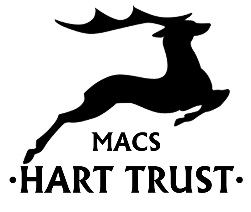 Donation and Nomination Form(McMullen Pubs Only)Please complete this short editable pdf form if wish to raise funds for a nominated charity through the Macs Hart Trust then save and email to info@macs-hart-trust.orgName of Pub			………………………………………..Name of Charity			………………………………………..(Funds can also be raised for Macs Hart itself for the Trustees to distribute at their discretion – in this case please indicate ‘Macs Hart’ above or leave blank)Charity number 			………………………………………..Type and date of event(s)		Target amount to be raised			………………………………………..Topping up requested				Standard 	…………………..(please indicate ‘yes’ if being requested)		Enhanced 	…………………..Enhanced topping up only available for ‘Company chosen charityPerson at pub to contact				………………………………………..---------------------------------------------------------------------------------------------------------------------------------------------------Trustee use only (circle)Donation and Nomination 		Accepted				Allocation 	Restricted				Further discussion required				Macs HartDeclinedTopping up 			AcceptedDeclinedDateEvent